Орган издания Администрация Лапшихинского сельсоветаЛапшихинский вестникИНФОРМАЦИОННЫЙ ЛИСТ 01 июня  2021 г.  № 24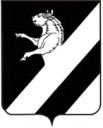 КРАСНОЯРСКИЙ  КРАЙ АЧИНСКИЙ  РАЙОН                                                                      АДМИНИСТРАЦИЯ ЛАПШИХИНСКОГО СЕЛЬСОВЕТАП О С Т А Н О В Л Е Н И Е01.06.2021 г.                                                                                                                                                                                                            №28 -ПГОб обеспечении  безопасности  людей на  водных  объектах, расположенных в границах МО  «Лапшихинский  сельсовет» в летний период  2021 года	 В соответствии со ст.ст. 6, 25 Водного Кодекса Российской Федерации, ст.14 Федерального закона от 06.10.2003г.  № 131-ФЗ  «Об общих принципах организации местного самоуправления в Российской Федерации», Постановлением Совета администрации Красноярского края от 21.04.2008г. №189-П «Об утверждении правил охраны жизни людей на водных объектах в Красноярском крае», руководствуясь ст. ст. 14, 17 Устава Лапшихинского сельсовета, ПОСТАНОВЛЯЮ:             В связи с  отсутствием оборудованных мест для массового отдыха населения у водных объектов, обустроенных водных объектов используемых в целях купания, занятий спортом и отдыха на  территории Лапшихинского  сельсовета.	1. В связи с отсутствием пляжей, специально оборудованных мест для купания, запретить купание граждан  в водоемах, находящихся на территории  МО Лапшихинский сельсовет в летний период 2021 года.        2. В целях предотвращения возникновения и распространения инфекционных заболеваний, и массовых неинфекционных заболеваний (отравлений), употребление для пищевых целей сырой воды из открытых водоемов расположенных в границах МО Лапшихинский сельсовет   ЗАПРЕТИТЬ.- купание на водных объектах не оборудованных для купания людей  на территории  Лапшихинского  сельсовета:- село Лапшиха – «Озеро» (восточная сторона села) в границах 1км вокруг;   - д. Тимонино - «Озеро» в границах  вокруг.          3. Считать утратившим силу постановление администрации от 18.05.2020  № 25-ПГ «Об обеспечении  безопасности  людей на  водных  объектах, расположенных в границах МО  «Лапшихинский  сельсовет» в летний период  2020 года».	4. Контроль выполнения данного постановления оставляю за собой.          5. Постановление вступает в силу после официального опубликования в информационном листе «Лапшихинский вестник» и подлежит размещению на официальном сайте в сети «Интернет» по адресу: https//lapshiha.ru/.Глава Лапшихинского сельсовета                                              О.А. Шмырь          Лапшихинский вестник Адрес издателя:С. Лапшиха, ул. Советская, дом 8Т.: 96-3-36Учредитель: администрация Лапшихинского сельсоветаОтветственный за издание: Пергунова Татьяна ВладимировнаИсполнитель: Т.В. ПергуноваЛапшихинский вестник Адрес издателя:С. Лапшиха, ул. Советская, дом 8Т.: 96-3-36Информационный лист «Лапшихинский вестник» утвержден Решением Лапшихинского сельского Совета депутатов от 01.07.2009г. №2-40Р  Тираж 20 экз. Распространяется бесплатноИнформационный лист «Лапшихинский вестник» утвержден Решением Лапшихинского сельского Совета депутатов от 01.07.2009г. №2-40Р  Тираж 20 экз. Распространяется бесплатно